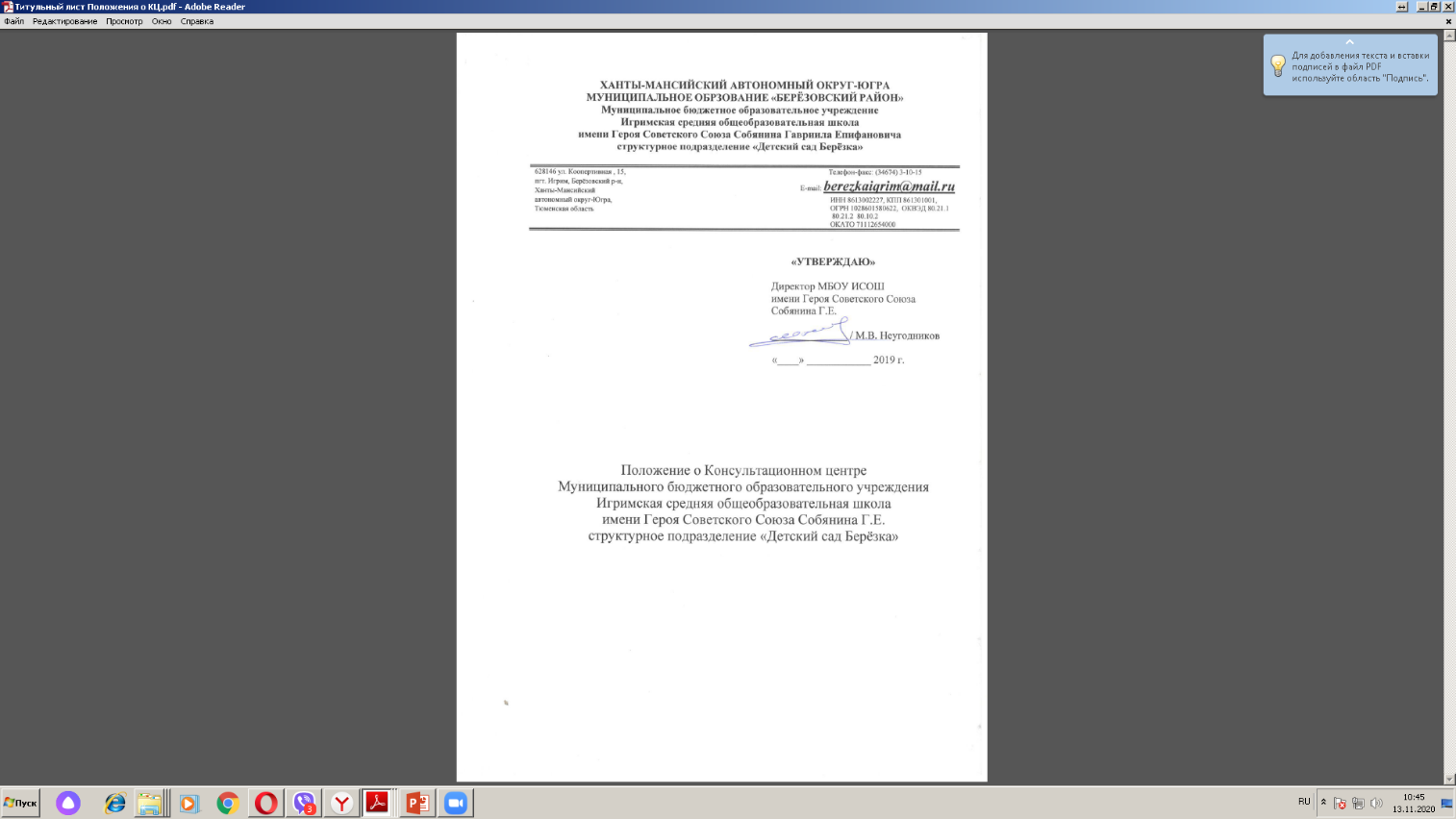 ПОЛОЖЕНИЕо консультационном центре по оказанию методической, психолого-педагогической, диагностической и консультативной помощи родителям (законным представителям), обеспечивающим получение детьми дошкольного образования в форме семейного образования в МБОУ Игримская СОШ имени Героя Советского Союза Собянина Гавриила Епифановича структурное подразделение детский сад «Березка»Общие положенияНа базе МБОУ Игримская СОШ имени Героя Советского Союза Собянина Гавриила Епифановича структурное подразделение детский сад «Березка» функционирует консультационный центр, созданный для родителей (законных представителей) детей в возрасте от 2 месяцев до8 лет, получающих дошкольное образование в форме семейного образования с целью оказания методической, психолого-педагогической, диагностической и консультативной помощи родителям (законным представителям), обеспечивающим получение детьми дошкольного образования в форме семейного  образования (далее консультационный центр).Настоящее положение, разработанное в соответствии с пунктом 3 статьи 64 Федерального закона от 29.12.2012 г. № 273-ФЗ «Об образовании в Российской Федерации», статьёй 11 Закона Ханты-Мансийского автономного округа - Югры от 01.07.2013 г. № 68-оз «Об образовании в Ханты-Мансийском автономном округе - Югре» определяет порядок предоставления методической, психолого-педагогической, диагностической и консультативной помощи родителям (законным представителям), обеспечивающим получение детьми дошкольного образования в форме семейного образования в государственных и муниципальных центрах психолого-педагогической помощи, в том числе в режим работы специалистов консультационного центра определяется зам.директора самостоятельно, исходя из режима работы МБОУ Игримская СОШ имени Героя Советского Союза Собянина Гавриила Епифановича структурное подразделение детский сад «Березка».1.3. Непосредственную работу с семьёй осуществляют специалисты консультационного центра МБОУ Игримская СОШ имени Героя Советского Союза Собянина Гавриила Епифановича структурное подразделение детский сад «Березка» - учитель-логопед, педагог-психолог, воспитатели, старший воспитатель, музыкальный руководитель, инструктор по физической культуре.1.4. Деятельность консультационного центра МБОУ Игримская СОШ имени Героя Советского Союза Собянина Гавриила Епифановича структурное подразделение детский сад «Березка»» регулируется настоящим Положением, которое рассматривается на Педагогическом совете.2. Цели, задачи и принципы работы консультационного центраОсновные цели создания консультационного центра:обеспечение доступности дошкольного образования;выравнивание стартовых возможностей детей, не посещающих дошкольные учреждения, при поступлении в школу;обеспечение единства и преемственности семейного и дошкольного воспитания;повышение педагогической компетентности родителей (законных представителей), воспитывающих детей дошкольного возраста на дому, в т.ч. детей с ограниченными возможностями здоровья.Основные задачи консультационного центраоказание консультативной помощи родителям (законным представителям) и повышение их психологической компетентности в вопросах воспитания, обучения и развития ребёнка;диагностика особенностей развития интеллектуальной, эмоциональной и волевой сфер детей;оказание дошкольникам содействия в социализации;обеспечение успешной адаптации детей при поступлении в ДОУ или школу;информирование родителей (законных представителей) об учреждениях системы образования, которые могут оказать квалифицированную помощь ребенку в соответствии с его индивидуальными особенностями.        2.4.   Принципы деятельности консультационного центра:личностно-ориентированный подход к работе с детьми и родителями (законными представителями);сотрудничество субъектов социально-педагогического пространства;открытость системы воспитания.Помощь оказывается родителям (законным представителям) в следующих формах:психолого-педагогическое консультирование, коррекционно-развивающие и компенсирующие занятия с ребенком;логопедические занятия с ребенком и диагностико-психологические тренинги;комплекс реабилитационных мероприятий.3. Содержание деятельностиОрганизация предоставления методической, психолого-педагогической, диагностической и консультативной помощи родителям (законным представителям) в КПМБОУ Игримская СОШ имени Героя Советского Союза Собянина Гавриила Епифановича структурное подразделение детский сад «Березка» строится на основе интеграции деятельности специалистов.Организация консультативной и психолого-педагогической помощи родителям (законным представителям) строится на основе их взаимодействия с воспитателем, учителем-логопедом и другими специалистами. Консультирование родителей (законных представителей) может проводиться одним или несколькими специалистами одновременно.Количество специалистов, привлекаемых к психолого-педагогической работе в консультационном центре, определяется исходя из кадрового состава дошкольного учреждения.Координирует деятельность консультационного центра старший воспитатель на основании приказа директора МБОУ Игримская СОШ имени Героя Советского Союза Собянина Гавриила Епифановича структурное подразделение детский сад «Березка».Формы работы психолого-педагогического консультационного центра:очные консультации для родителей (законных представителей);коррекционно-развивающие занятия с ребенком в присутствии родителей (законных представителей);совместные занятия с родителями и их детьми с целью обучения способам взаимодействия с ребенком;- мастер-классы, тренинги, практические семинары для родителей (законных представителей) с привлечением специалистов дошкольного учреждения по заявкам.4.Организация деятельности Консультационного центраКонсультационный центр МБДОУ открывается на основании приказа директора МБОУ Игримская СОШ имени Героя Советского Союза Собянина Гавриила Епифановича структурное подразделение детский сад «Березка».Зам.директора МБОУ Игримская СОШ имени Героя Советского Союза Собянина Гавриила Епифановича структурное подразделение детский сад «Березка» ежегодно приказом утверждает график работы Консультационного центра, состав специалистов, привлеченных к работе на КП.Консультационный центр работает согласно обращениям родителей (законных представителей). Управление и руководство организацией деятельности КЦ осуществляется в соответствии с настоящим положением и Уставом МБОУ Игримская СОШ имени Героя Советского Союза Собянина Гавриила Епифановича структурное подразделение детский сад «Березка».КЦ работает согласно графику работы, утвержденному приказом заведующего МБОУ Игримская СОШ имени Героя Советского Союза Собянина Гавриила Епифановича структурное подразделение детский сад «Березка».Помощь родителям (законным представителям) в консультационном центре предоставляется по:- по письменному заявлению одного из родителей (законных представителей); - по телефонному обращению одного из родителей (законных представителей); - по личному обращению одного из родителей (законных представителей).В письменном заявлении одного из родителей (законных представителей) указываются:наименование организации или должностного лица, которому оно адресовано;существо вопросов;фамилия, имя, отчество родителя (законного представителя), его почтовый адрес, контактный телефон;фамилия, имя, отчество, дата рождения ребенка;личная подпись родителя (законного представителя).На письменное заявление, не содержащее сведений о лице, направившем его (не указаны фамилия, имя, отчество и почтовый адрес), ответ не дается.Письменное заявление подлежит регистрации в соответствующем журнале в день его поступления и должно быть рассмотрено и дан ответ в течение 10 календарных дней со дня его регистрации.Помощь, оказывается, по телефону в случае если на ее оказание требуется не более 15 минут. При обращении, требующем более длительного времени на ответ назначается время и место личного приема для оказания помощи.Для получения помощи посредством личного обращения родитель (законный представитель) должен иметь при себе документ, удостоверяющий личность.При личном обращении проводится беседа, в ходе которой определяется вид помощи, необходимый ребенку и (или) родителю (законному представителю), назначается время и место ее оказания.  Методическая, психолого-педагогическая, диагностическая и консультативная помощь (далее - помощь) родителям (законным представителям), обеспечивающим получение детьми дошкольного образования в форме семейного образования (далее - родители (законные представители)), предоставляется в консультационный центр МБОУ Игримская СОШ имени Героя Советского Союза Собянина Гавриила Епифановича структурное подразделение детский сад «Березка» без взимания платы.Общее руководство работой консультационного центра МБОУ Игримская СОШ имени Героя Советского Союза Собянина Гавриила Епифановича структурное подразделение детский сад «Березка» осуществляет старший воспитатель, в том числе:обеспечивает работу консультационного центра дошкольного учреждения в соответствии с графиком работы;изучает запрос семей, воспитывающих детей дошкольного возраста на дому, на услуги, предоставляемые КЦ;разрабатывает годовой план работы КЦ и контролирует его исполнение;определяет функциональные обязанности специалистов КЦ;осуществляет учет работы специалистов КП.          4.11.	Заместителем директора МБОУ Игримская СОШ имени Героя Советского Союза Собянина Гавриила Епифановича структурное подразделение детский сад «Березка» определяет должностные (функциональные) обязанности каждого работника Консультационного центра.Контроль  за деятельностьюКонтроль над деятельностью консультационного центра МБОУ Игримская СОШ имени Героя Советского Союза Собянина Гавриила Епифановича структурное подразделение детский сад «Березка» осуществляется заместителем директора по дошкольному образованию.Отчёт о деятельности консультационного центра МБОУ Игримская СОШ имени Героя Советского Союза Собянина Гавриила Епифановича структурное подразделение детский сад «Березка» заслушивается на итоговом заседании педагогического совета.Документация консультационного центра6.1. Для обеспечения деятельности консультативного пункта ведется следующая документация:- Положение о КП для родителей (законных представителей) детей, не посещающих МБОУ Игримская СОШ имени Героя Советского Союза Собянина Гавриила Епифановича структурное подразделение детский сад «Березка»;-   Приказ об открытии консультационного центра;-«Журнал учета работы консультационного центра»- «Журнал регистрации родителей (законных представителей), посещающих консультационный центр»-   План работы консультационного центра на учебный год;-   График работы специалистов консультационного центра.-   Бланк заявления на оказание консультативной и методической помощи;-  Анкета для оформления запроса родителей в консультационный центр;- Годовой отчет о результативности работы;-   Банк данных детей, не охваченным дошкольным образованием (состоящих на очереди в МБОУ Игримская СОШ имени Героя Советского Союза Собянина Гавриила Епифановича структурное подразделение детский сад «Березка»)Заключительные положения7.1 Настоящее Положение вступает в действие с момента издания приказа директора МБОУ Игримская СОШ имени Героя Советского Союза Собянина Гавриила Епифановича структурное подразделение детский сад «Березка».7.2.Срок действия Положения не ограничен. Данное Положение действует до принятия нового.Приложение 1Журналучета работы консультационного центра, оказывающего психолого-педагогическую помощь семьям, воспитывающим детей дошкольного возраста на дому и семьям, чьи дети посещают МБОУ Игримская СОШ имени Героя Советского Союза Собянина Гавриила Епифановича структурное подразделение детский сад «Березка» специалистами МБОУ Игримская СОШ имени Героя Советского Союза Собянина Гавриила Епифановича структурное подразделение детский сад «Березка»Журналрегистрации родителей (законных представителей), посещающих консультационный
центр, оказывающий психолого-педагогическую помощь семьям, воспитывающим
детей дошкольного возраста на дому и семьям, чьи дети посещают МБОУ Игримская СОШ имени Героя Советского Союза Собянина Гавриила Епифановича структурное подразделение детский сад «Березка»Приложение 2                                                                                                                                               План работы Консультационного центрана 2020-2021гг.Цель: оказание психолого-педагогической, методической, методической, диагностической и консультативной помощи родителям (законным представителям) с детьми раннего и дошкольного возраста, в т.ч. ограниченным возможностями здоровья, преимущественно не посещающими дошкольную образовательную организацию.Основные задачи консультационного центра:Осуществлять консультативную, диагностическую, психолого-педагогическую и методическую помощь родителям (законным представителям), испытывающим разного уровня трудности в развитии и социализации ребенка раннего и дошкольного возраста.Оказывать консультативную помощь родителям (законным представителям) с детьми по вопросам воспитания в рамках действующего стандарта дошкольного образования и основной образовательной программы.Выполнять своевременную поддержку родителей (законных представителей) с детьми с ограниченными возможностями здоровья и с особыми образовательными потребностямиПринципа деятельности консультационного центра:-личностно-ориентированный подход в работе с детьми и родителями (законными представителями);-открытость системы воспитания.Консультационный центр оказывает услуги:в очной форме (по предварительной записи) через индивидуальные или групповые консультации и практико-ориентированные занятия с педагогом-психологом;в заочной форме посредством размещения информации на сайте МБОУ Игримская средняя общеобразовательная школа имени Героя Советского Союза Собянина Г.Е. структурное подразделение «Детский сад Березка»Приложение 3График работы специалистовконсультационного центра в МБОУ Игримская СОШ имени Героя Советского Союза Собянина Гавриила Епифановича структурное подразделение детский сад «Березка»на 2020-2021 учебный годПриложение 4                                                                 Директору МБОУ Игримская СОШимени Героя Советского Союза Г.Е.Собянина                             Неугодникову М.В.                                                               от родителя (законного представителя)                                                                                    Фамилия__________________________ Имя______________________________ Отчество__________________________                                                                        Зарегистрированного по адресу;                                                                                     _________________________________    телефон_________________________   адрес электронной почты____________ ЗАЯВЛЕНИЕПрошу оказать услуги консультационного центра  моему (моей) сыну (дочери) _______________________________________________________________________ ____________________________________(фамилия, имя, отчество, г.р.) Дата_____________________                                           Подпись______					                                                              Приложение 5АНКЕТАдля оформления запроса родителей в Консультационный центр МБОУ Игримская СОШ имени Героя Советского Союза Собянина Гавриила Епифановича структурное подразделение детский сад «Березка»Примечание: обработка персональных данных включает в себя фиксирование Вашего запроса в журнале регистрации запросов Консультационного центра и в журнале регистрации индивидуальных приемов Консультационного центраПосле получения Вашей анкеты специалисты Консультационного центра подготовят консультацию (пригласят лично) и/или отправят ее по адресу электронной почты, указанному в анкете.№п/пДата, время проведения консультацииТемаконсультацииФормапроведенияконсультацииФИОконсультанта,должностьРекомендации, данные в ходе консультирования№п/пДата, время проведения консультацииТемаконсультацииФИО родителей (законных представителей)Проблемы в вопросах воспитания и обучения дошкольников№п/пМесяцОписаниемероприятияОтветственныеОжидаемыйрезультатОрганизационный этапОрганизационный этапОрганизационный этапОрганизационный этапОрганизационный этап1.СентябрьРазработка организационно-информационного сопровождения работы КЦШлегина И.В.Старший воспитательПлан работы2.СентябрьПроведение «Дня открытых дверей», экскурсия по ДОУШлегина И.В.старший воспитательПлан работы3.В течение учебного годаРазмещение информации на сайте ОУ, выявление и приглашение семей, проведение психолого-педагогической диагностики ( по желанию родителей( законных представителей)специалисты КЦМониторинг4.По мере поступленияПрием заявок, заключение договоровГоликова Л.Л.заместитель директора по ДОДоговора5.В течение учебного годаИндивидуальное и семейное консультирование родителей(законных представителей)специалисты КЦКонсультации по запросуПрактический этапПрактический этапПрактический этапПрактический этапПрактический этап1.Сентябрь«Адаптация детей раннего возраста к условиям детского сада»Жбанкова Е.П.педагог-психологконсультация2.Октябрь«Художественные способностей детей» организованная образовательная деятельностьПуртова М.И.воспитательпрактические занятия с детьми3.Ноябрь«Весело играем–свою речь развиваем»Артикуляционная гимнастика, пальчиковые игрыМовчан Н.Г.учитель-логопедконсультация4.Декабрь«Режим дня в жизни ребенка»Столбова Л.Ф.мед. сестраконсультация5.Январь«Использование театрализованной деятельности в развитии речи младших дошкольников»Золотарева С.В.воспитатель6.Февраль«Игры, которые лечат»Грищенко В.С.инструктор по ФКпрактическая деятельность детей и родителей7.МартТанцевально-игровое творчество, песенное творчествоКотова С.Г.музыкальный руководительпрактическая деятельность детей и родителей8.Апрель«Этот сказочный мир»Жбанкова Е.П.педагог-психологпрактическая деятельность детей и родителей9.Май«Знакомство с музыкой»Котова С.Г.музыкальный руководительпрактическая деятельность детей и родителей10.Июнь«Безопасное  лето»Шлегина И.В.старший воспитательКонсультации и  рекомендации для родителей, практическая деятельность детей и родителейИтоговый этапИтоговый этапИтоговый этапИтоговый этапИтоговый этап1.АвгустПодведение итогов работы консультационного центраШлегина И.В.старший воспитательОтчет2.ПостоянноТрансляция опыта проделанной работыШлегина И.В.старший воспитательИнформацияо работе КЦ на сайте ОУ3.ПостоянноТрансляция опыта проделанной работыспециалисты КЦКонсультативныематериалып/пФ.И.О. специалистаДолжностьСроки проведения1.Шлегина Ирина ВикторовнаСтарший воспитательПонедельник16.00-17.002.ЖбанковаЕлена ПавловнаПедагог-психологПятница16.00-17.003.Мовчан Наталья ГеннадьевнаУчитель-логопедПятница17.00-18.004.ГрищенкоВероника СергеевнаИнструкторпо ФКВторник16.00-17.005.Котова Светлана ГеннадьевнаМузыкальный руководительЧетверг16.00-17.00ДанныеПоле для заполненияДата запроса/ оформления анкетыФ.И.О. родителя (законного представителя) ребёнкаE-mail для обратной связиФ.И.О. ребенкаДата рождения (число, месяц, год)У какого специалиста Вы хотели бы получить консультацию?Повод обращения (проблема, вопрос)Заполнив Анкету, я даю согласие на обработку своих персональных данных и персональных данных своего ребенка.Заполнив Анкету, я даю согласие на обработку своих персональных данных и персональных данных своего ребенка.